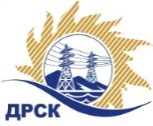 Акционерное Общество«Дальневосточная распределительная сетевая  компания»ПРОТОКОЛ № 267/УТПиР-РЗакупочной комиссии по рассмотрению заявок по открытому запросу предложений на право заключения договора: Реконструкция ПС 110 кВ Игнатьево, филиал "АЭС"  закупка № 264 раздел 2.2.1.  ГКПЗ 2017ПРИСУТСТВОВАЛИ:  члены постоянно действующей Закупочной комиссии ОАО «ДРСК»  2-го уровня.ВОПРОСЫ, ВЫНОСИМЫЕ НА РАССМОТРЕНИЕ ЗАКУПОЧНОЙ КОМИССИИ: О  рассмотрении результатов оценки заявок Участников.Об отклонении заявки ООО "ЭнергоСтройИнжиниринг"Об отклонении заявки ООО "НЭМК"О признании заявок соответствующими условиям Документации о закупке.О предварительной ранжировке заявок.О проведении переторжкиВОПРОС 1.  О рассмотрении результатов оценки заявок УчастниковРЕШИЛИ:Признать объем полученной информации достаточным для принятия решения.Утвердить цены, полученные на процедуре вскрытия конвертов с заявками участников открытого запроса предложений.ВОПРОС № 2. Об отклонении заявки участника закупки ООО "ЭнергоСтройИнжиниринг"РЕШИЛИ:	Отклонить заявку Участника ООО "ЭнергоСтройИнжиниринг" г. Благовещенск, ул. Амурская, 89  от дальнейшего рассмотрения на основании пункта 2.8.2.5 «в» Документации о закупке (не содержит документов, а именно: в соответствии с пунктом 7.1. Технического задания СРО: II. Виды работ по подготовке проектной документации 1. Работы по подготовке схемы планировочной организации земельного участка: 1.1. Работы по подготовке генерального плана земельного участка; 5. Работы по подготовке сведений о наружных сетях инженерно-технического обеспечения, о перечне инженерно-технических мероприятий: 5.4. Работы по подготовке проектов наружных сетей электроснабжения не более 110 кВ включительно и их сооружений)ВОПРОС № 3. Об отклонении заявки участника закупки ООО «НЭМК»РЕШИЛИ:Отклонить заявку Участника ООО «НЭМК» г. Иркутск, п. Маршала Жукова, 15/5  от дальнейшего рассмотрения на основании пункта 2.8.2.5 «а» Документации о закупке- Участник имеет кризисное финансовое состояние по результатам оценки финансово-экономической устойчивости участника, произведенной в соответствии с разделом 6 Методики оценки деловой репутации и финансового состояния участников закупочных процедур, что не соответствует  требованию  к Участникам закупки (п.2.5.1.1 «б» Документации о закупке), в котором указано, что Участник закупки должен обладать необходимыми для исполнения договора финансовыми возможностями (отсутствие кризисного финансового состояния) (данный показатель оценивается в соответствии с разделом 6 Методики оценки деловой репутации и финансового состояния участников закупочных процедур Заказчика (приложение №5 к документации о закупке)ВОПРОС №4. О признании заявок соответствующими условиям Документации о закупкеРЕШИЛИ:Признать заявки ООО «НПО «Сибэлектрощит» г. Омск, пр-т Мира, 69,  АО «Гидроэлектромонтаж» г. Благовещенск ул. Пионерская, 204, ООО «ЭК «Светотехника» г. Благовещенск, ул. Артиллерийская, д. 116,  ООО «ФСК «Энергосоюз» г. Благовещенск ул. Нагорная, 19 а/я 18 соответствующими условиям Документации о закупке и принять их к дальнейшему рассмотрению.ВОПРОС № 5.  О предварительной ранжировке заявокРЕШИЛИ:Утвердить предварительную ранжировку предложений Участников:ВОПРОС № 6.  О проведении переторжкиРЕШИЛИПровести переторжку. Допустить к участию в переторжке предложения следующих участников: ООО «НПО «Сибэлектрощит» г. Омск, пр-т Мира, 69,  АО «Гидроэлектромонтаж» г. Благовещенск ул. Пионерская, 204, ООО «ЭК «Светотехника» г. Благовещенск, ул. Артиллерийская, д. 116,  ООО «ФСК «Энергосоюз» г. Благовещенск ул. Нагорная, 19 а/я 18.  Определить форму переторжки: заочная.Назначить переторжку на 23.03.2017 в 15:00 час. (благовещенского времени).Место проведения переторжки: ЭТП b2b-energoОтветственному секретарю Закупочной комиссии уведомить участников, приглашенных к участию в переторжке, о принятом комиссией решенииКоврижкина Е.Ю.Тел. 397208г. Благовещенск«22» марта 2017№Наименование Участника закупки и место нахожденияЦена заявки на участие в закупке, руб. без НДС1ООО «ФСК «Энергосоюз»г. Благовещенск ул. Нагорная, 19 а/я 18Цена: 8 000 000,00 рублей без учета НДС (9 440 000,00  руб. с учетом НДС). 2ООО «ЭК «Светотехника»г. Благовещенск, ул. Артиллерийская, д. 116Цена: 8 000 000,00 рублей без учета НДС (9 440 000,00 руб. с учетом НДС). 3ООО «ЭнергоСтройИнжиниринг» г. Благовещенск, ул. Амурская, 89Цена: 8 000 000,00 рублей без учета НДС (НДС не облагается). 4ООО «НЭМК»г. Иркутск, п. Маршала Жукова, 15/5Цена: 8 000 000,00 рублей без учета НДС (9 440 000,00  руб. с учетом НДС). 5ООО «НПО «Сибэлектрощит»г. Омск, пр-т Мира, 69Цена: 8 000 000,00 рублей без учета НДС (9 440 000,00 руб. с учетом НДС). 6АО «Гидроэлектромонтаж»г. Благовещенск ул. Пионерская, 204Цена: 8 000 000,00 рублей без учета НДС (9 440 000,00 руб. с учетом НДС). Место в предварительной ранжировкеНаименование участника и его адресЦена предложения на участие в закупке без НДС, руб.Балл предпочтительности1 местоООО «ФСК «Энергосоюз»г. Благовещенск ул. Нагорная, 19 а/я 188 000 000,000,51 местоООО «ЭК «Светотехника»г. Благовещенск, ул. Артиллерийская, д. 1168 000 000,000,51 местоООО «НПО «Сибэлектрощит»г. Омск, пр-т Мира, 698 000 000,000,51 местоАО «Гидроэлектромонтаж»г. Благовещенск ул. Пионерская, 2048 000 000,000,5Ответственный секретарь Закупочной комиссии  2 уровня АО «ДРСК»____________________М.Г. Елисеева